ППУА 1600/100 серии Unisteam-M1 на базе шасси УРАЛ NEXT 5557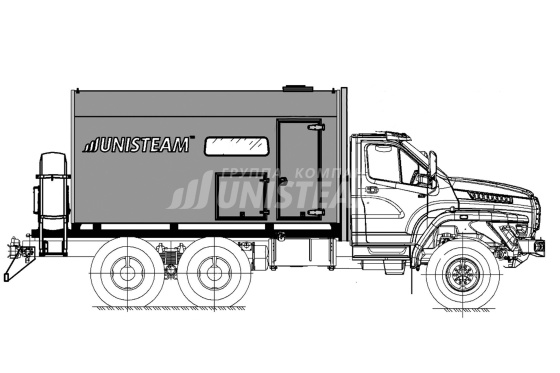 ХарактеристикиТехнические характеристики / комплектацияНагреваемая среда  ............  водаВодяной насос  ............  HIKARIMAI EFG2821 ,1,1 ПТ25Д1М2 ,2,3 ПТ25Д1М2 ,MAZZONIТопливный насос  ............  НШ-10Вентилятор  ............  ВД 4-37-2011 / ВР 12-26 4,0кВт 3000 об.мин.Привод воздушной заслонки  ............  ручной приводМарка горелочного устройства  ............  UNIFLAMEГорелочное устройство  ............  жидкотопливное с пьезорозжигом, трехфорсуночное, форсунки DanfossКлапан предохранительный (КППР), шт.  ............  3 / 2 (в зависимости от количества режимов)Контрольно-измерительные приборы и автоматика (КИПиА)  ............  цифровыеУправление установкой  ............  из кабины Жесткость питательной воды, мкг-экв/кг, не более  ............  10Вместимость бака запаса воды, м³  ............  5.02Объем топливной емкости  ............  350 м³ / 2 по 350 м³ / 600 м³ / 600 м³ + 350 м³ / 600 м³ + 2 по 350 м³Топливо, используемое для работы установки  ............  ДТДавление топлива, Мпа, не более  ............  1.47Время, необходимое для получения пара с момента запуска установки, мин, не более  ............  10Привод механизмов спецоборудования  ............  от силовой установки шассиУровень звука в кабине водителя во время работы установки, Дба, не более  ............  80Форсунка розжига 1,0 гал/ч, шт  ............  1Рабочая форсунка №1 8,5 гал/ч, шт  ............  1Рабочая форсунка №2  8,5 гал/ч, шт  ............  1Полная масса установки, кг  ............  20380Снаряженная масса установки, кг  ............  20080Линии выхода режимов  ............  два выхода / один выход (в зависимости от режима)Кожух защитный на котел  ............  в наличииГабаритные размеры установки (длина*ширина*высота), мм  ............  4320х2500х2440Технические характеристики фургона (кунга)Тип фургона  ............  сварнойВнутренняя обшивка фургона (кунга)  ............  Лист оцинкованный 0,55 ммНаружнняя обшивка фургона (кунга)  ............  Лист стальной 1,2 ммУтеплитель  ............  пенополистиролТолщина утеплителя, мм  ............  40 / 60Лестницы  ............  откидные из кузов-фургонаКоличество дверей  ............  2Характеристики котлаПроизводительность с учетом работы установки в соответствии с выбранным режимом  ... Режим 1 ... Режим 2Производительность котла, кг/ч  ... 1600 ... 1200Давление пара, Мпа (кгс/см²), не более  ... 9,81 (100) ... 0,78 (8)Температура пара, ⁰С, не более  ... 310 ... 174Расход топлива паровым котлом кг/ч, не более  ... 110 ... 35Пакет предоставляемой документацииПаспорт на котел паровойСертификат соответствия техническому регламенту Таможенного союза ТР ТС 0322013 "О безопасности оборудования, работающего под избыточным давлением"Сертификат соответствия техническому регламенту Таможенного союза ТР ТС 0102011 "О безопасности машин и оборудования",  ТР ТС 0042011 "О безопасности низковольтного оборудования", ТР ТС 0202011 "Электромагнитная совместимость технических средств" утвержденному Решением Комиссии Таможенного союза от 01.03.2016г. №0365925Руководство по эксплуатации на парогенераторную установкуПаспорт передвижной парогенераторной установкиПрочностной расчет котловой трубыПрочностной расчет паровикаРасчет пропускной способности клапанов предохранительныхПаспорта на предохранительные клапанаДокументация на покупные комплектующиеОдобрение типа ТСПТСГабаритный чертех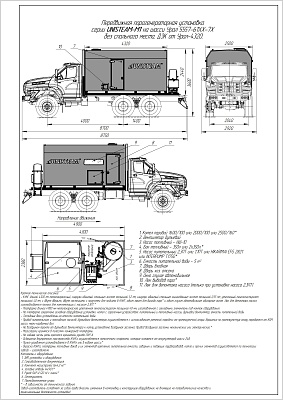 Доработки1. Автономный воздушный подогреватель2. Кондиционер кабины шасси3. Подогревы АКБ4. Утепление кабины "пенофолом"5. Утепление аккумуляторного отсека6. Освещение и сигнализация7. Информационно-навигационное оборудование8. Видеорегистраторы, рации, магнитолы9. Подогрев топливной системы10. Оборудование кабины шасси спальным местом11. Третий режим работы ППУА с функцией мойки высокого давленияИ любые другие доработки для вашей автотехники